Государственные и муниципальные служащие повысили квалификацию по внедрению антимонопольного комплаенса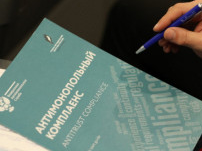 С 6 по 15 апреля 2022 года на базе ГАУ ДПО НСО «Центр оценки и развития управленческих компетенций» для государственных и муниципальных служащих Новосибирской области прошло дистанционное обучение по программе повышения квалификации «Внедрение системы антимонопольного комплаенса». В рамках курса рассматривались актуальные темы, связанные с соблюдением органами государственной власти и местного самоуправления антимонопольного законодательства, внедрением антимонопольного комплаенса на государственном и муниципальном уровнях. Детально были рассмотрены вопросы по выявлению и оценке комплаенс-рисков, а также разработке «дорожной карты» снижения рисков нарушения антимонопольного законодательства. Перед слушателями выступили представители Сибирского института управления – филиала ФГБОУ ВО «Российская академия народного хозяйства и государственной службы при Президенте Российской Федерации». Информация, полученная в рамках обучения, позволит специалистам органов власти более качественно организовать работу, направленную на профилактику нарушения требований антимонопольного законодательства. Всего в обучении приняли участие 30 человек. По итогам обучения всем участникам выданы удостоверения о повышении квалификации. Для справки:В целях обеспечения исполнения на территории Новосибирской области Указа Президента РФ от 21.12.2017 № 618 «Об основных направлениях государственной политики по развитию конкуренции» принято распоряжение Губернатора Новосибирской области от 26.12.2018 № 268-р «О создании и организации системы внутреннего обеспечения соответствия требованиям антимонопольного законодательства деятельности областных исполнительных органов государственной власти Новосибирской области». Во исполнение данного распоряжения всеми без исключения областными исполнительными органами государственной власти Новосибирской области приняты правовые акты, направленные на создание и организацию системы внутреннего обеспечения соответствия требованиям антимонопольного законодательства деятельности органов власти (антимонопольный комплаенс). Всего принято 30 правовых актов региональных органов власти. На муниципальном уровне правовые акты о внедрении антимонопольного комплаенса также приняты во всех муниципальных районах и городских округах Новосибирской области.